Marvellous monosaccharidesEducation in Chemistry
September 2019
rsc.li/2YTOmOlAnswers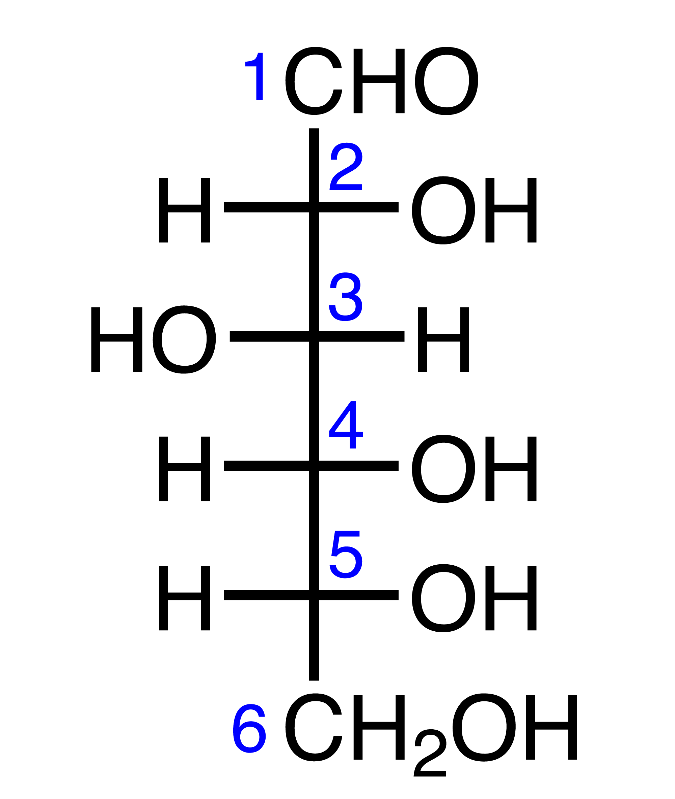 What is the IUPAC systematic name for glucose as shown in the diagram above?2,3,4,5,6-pentahydroxyhexanalWhat is the difference between - glucose and -glucose?The hydroxyl (OH) at C1 have different arrangements in space. Draw four repeating units of the cellulose and starch polymers.  Suggest how the differences you noted in question 2 are influencing the polymer structure.The cellulose chain formed from - glucose is a linear chain. The starch polymer chain formed from - glucose is kinked (using proper structural forms it winds itself like a spring).Complete the table to show the skeletal structure of tetrahydropyran.Complete the table to show the skeletal structure of tetrahydropyran.Draw the two possible furanose structures of glucose (hint: look at the two pyranose forms and apply the difference to the form you are trying to create)Stereochemistry not crucial at this levelCotton (cellulose) from -glucose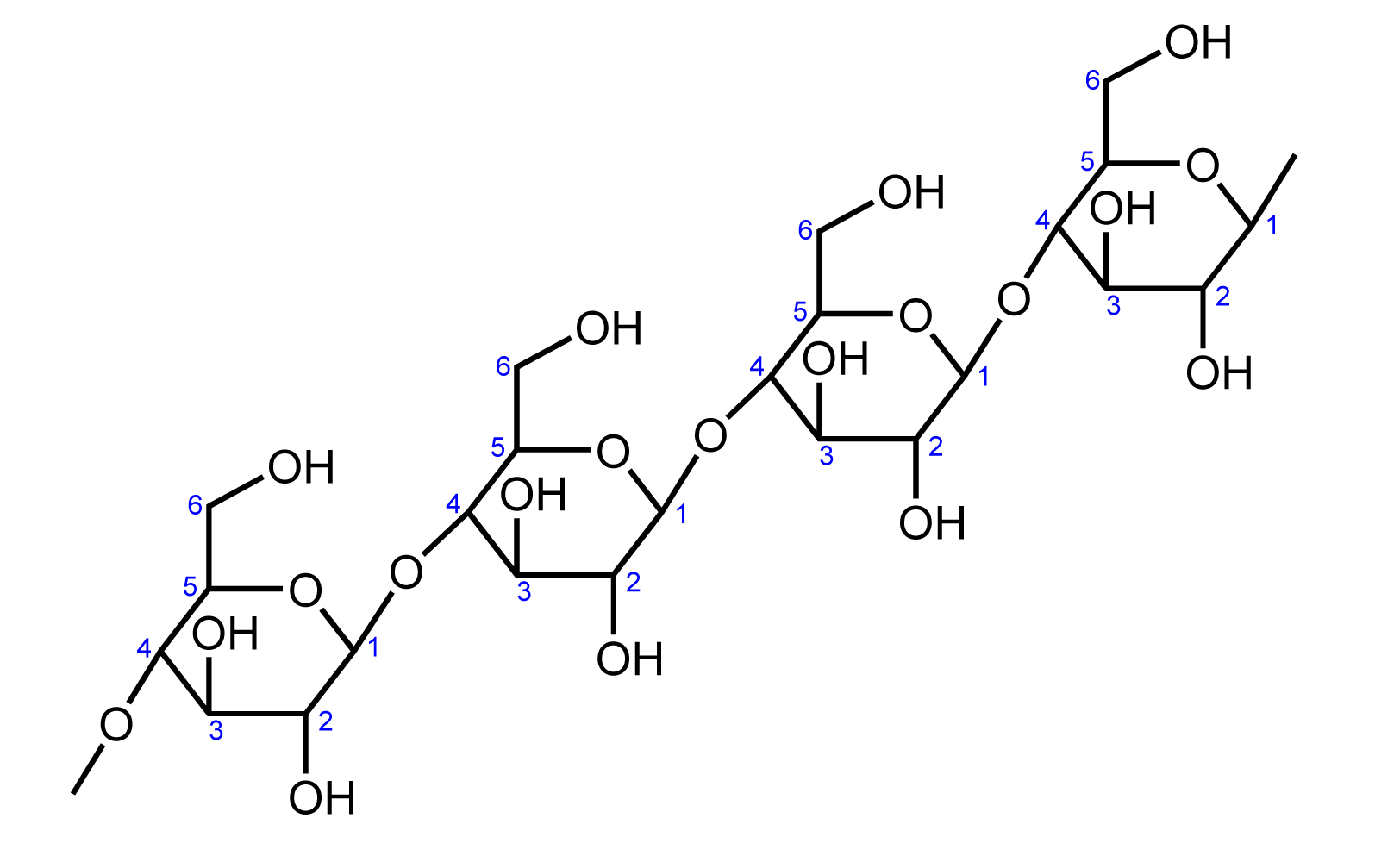 Starch from - glucose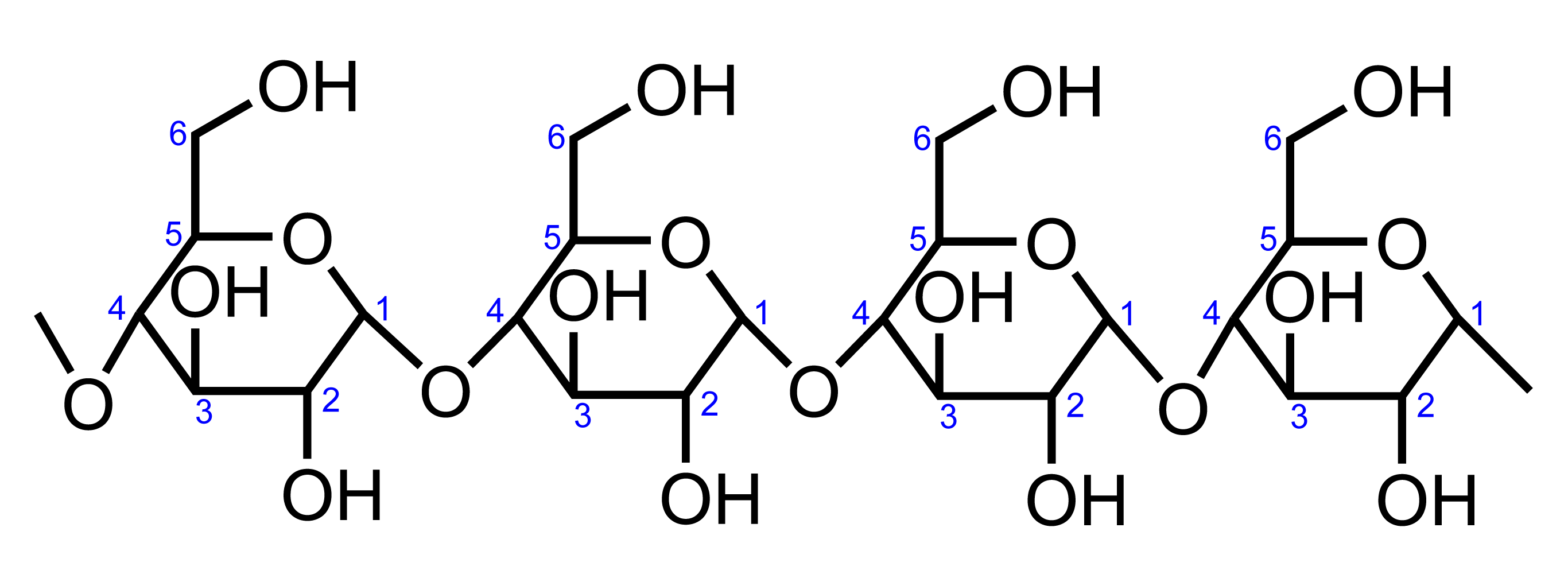 PyranTetrahydropyran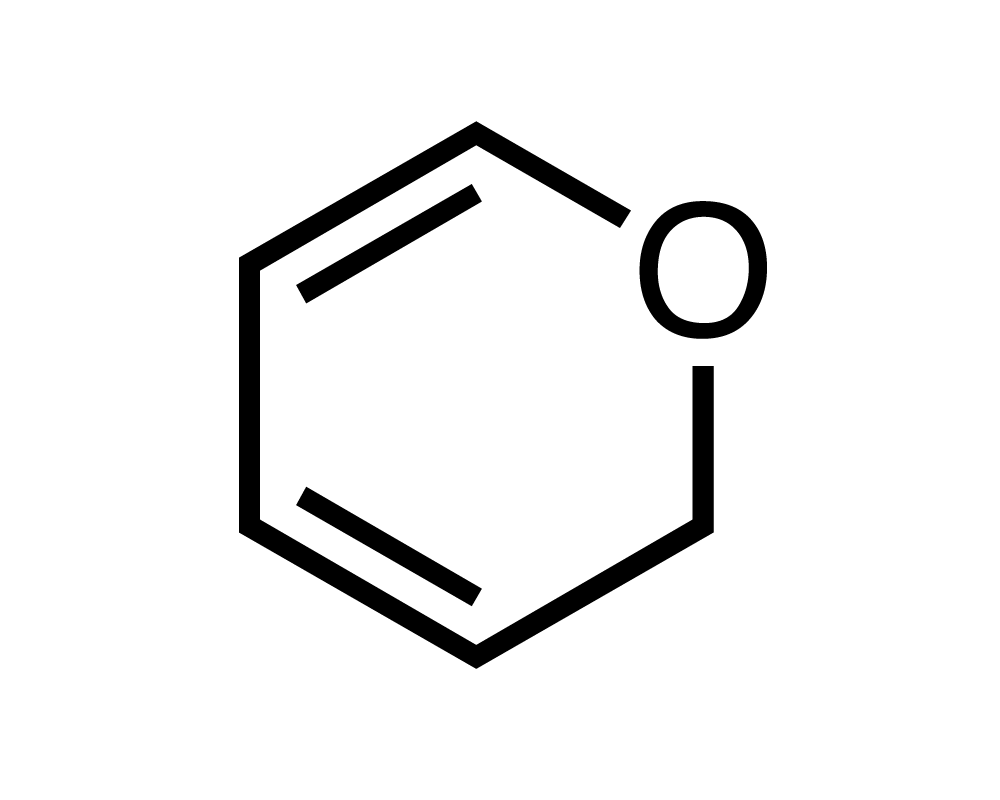 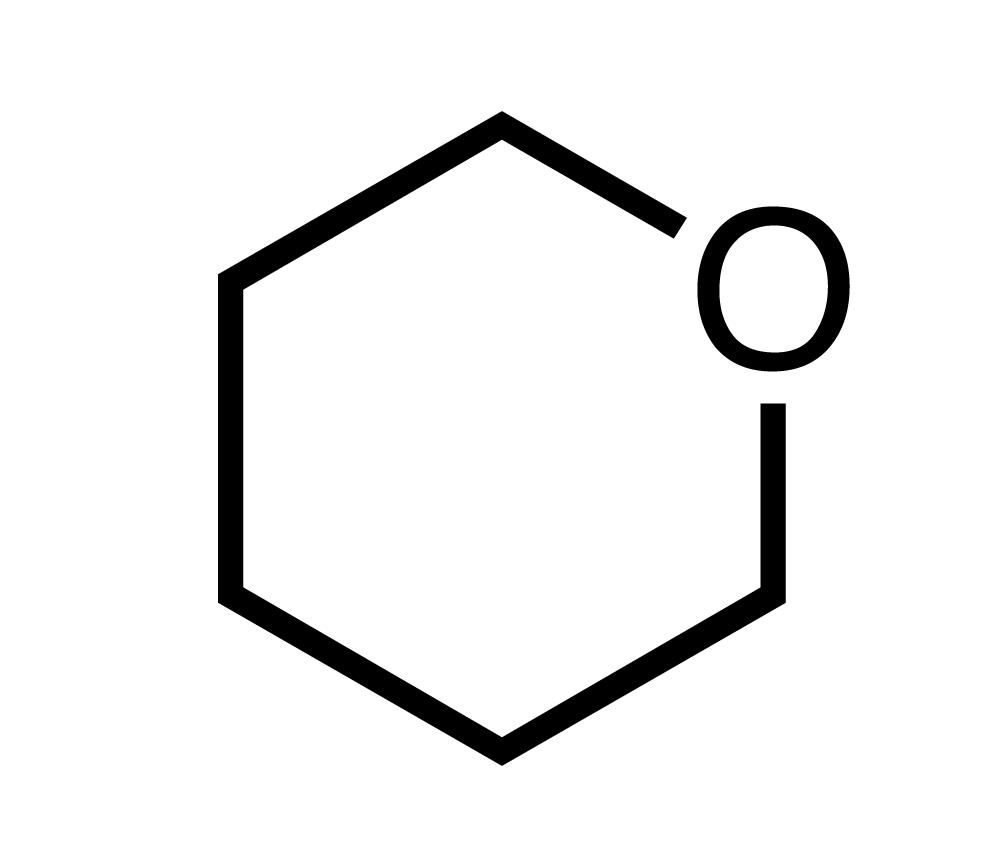 FuranTetrahydrofuran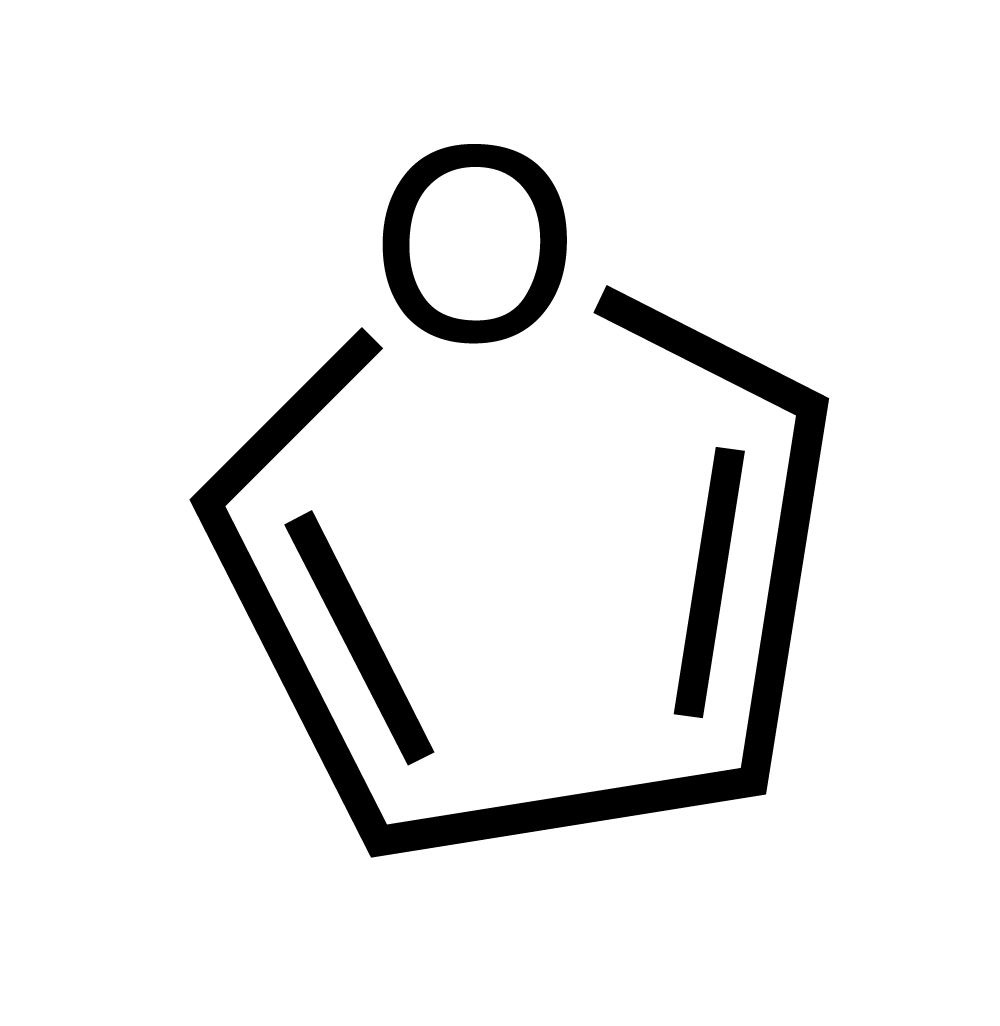 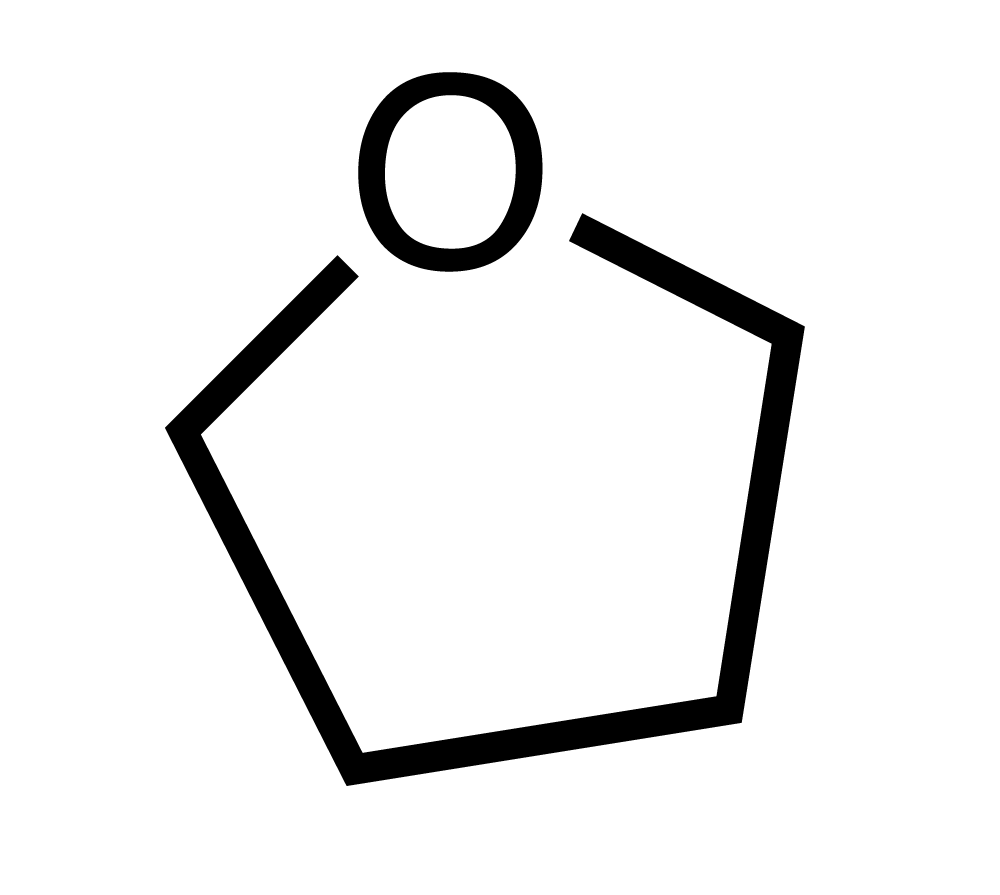 -furanose form-furanose form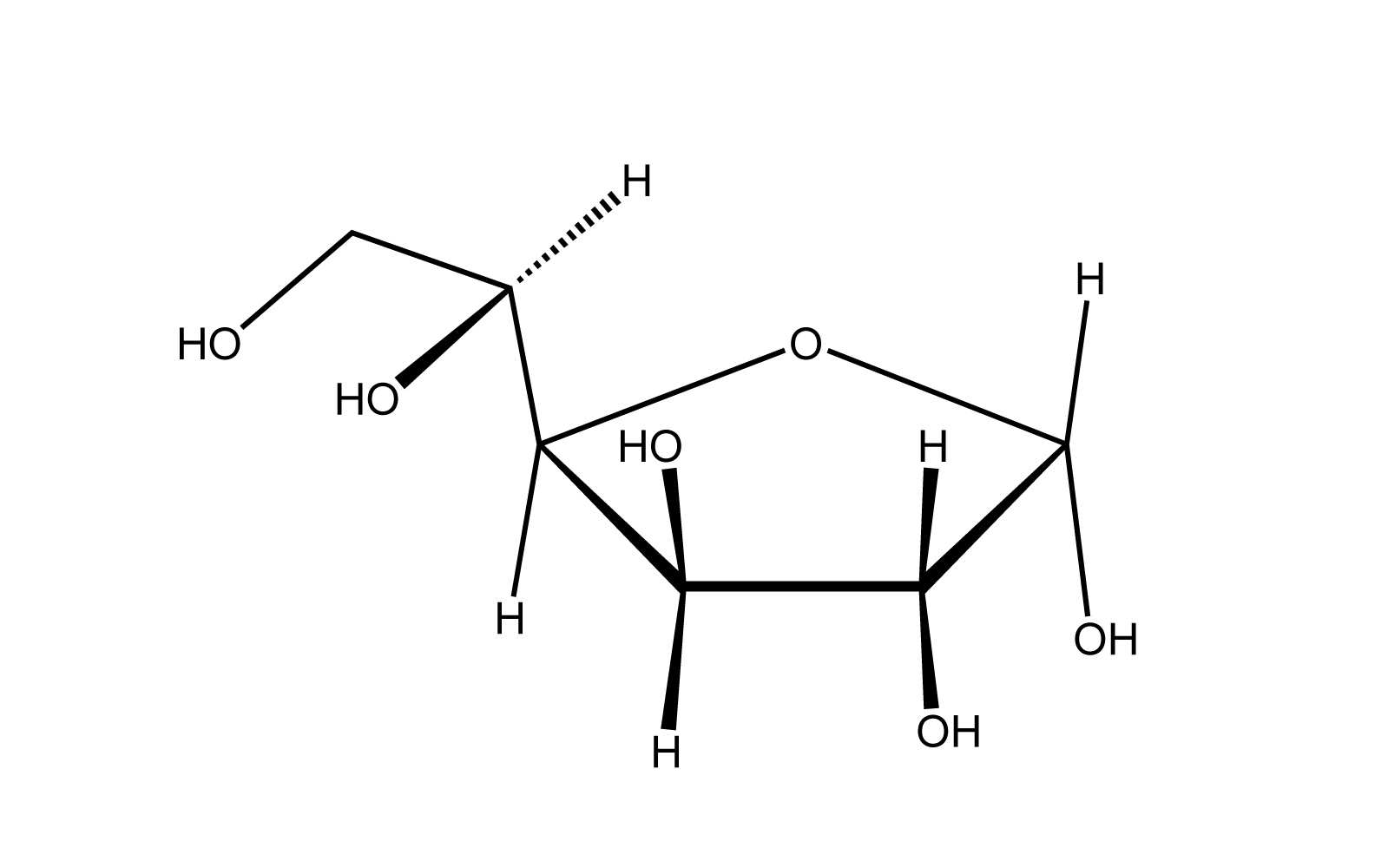 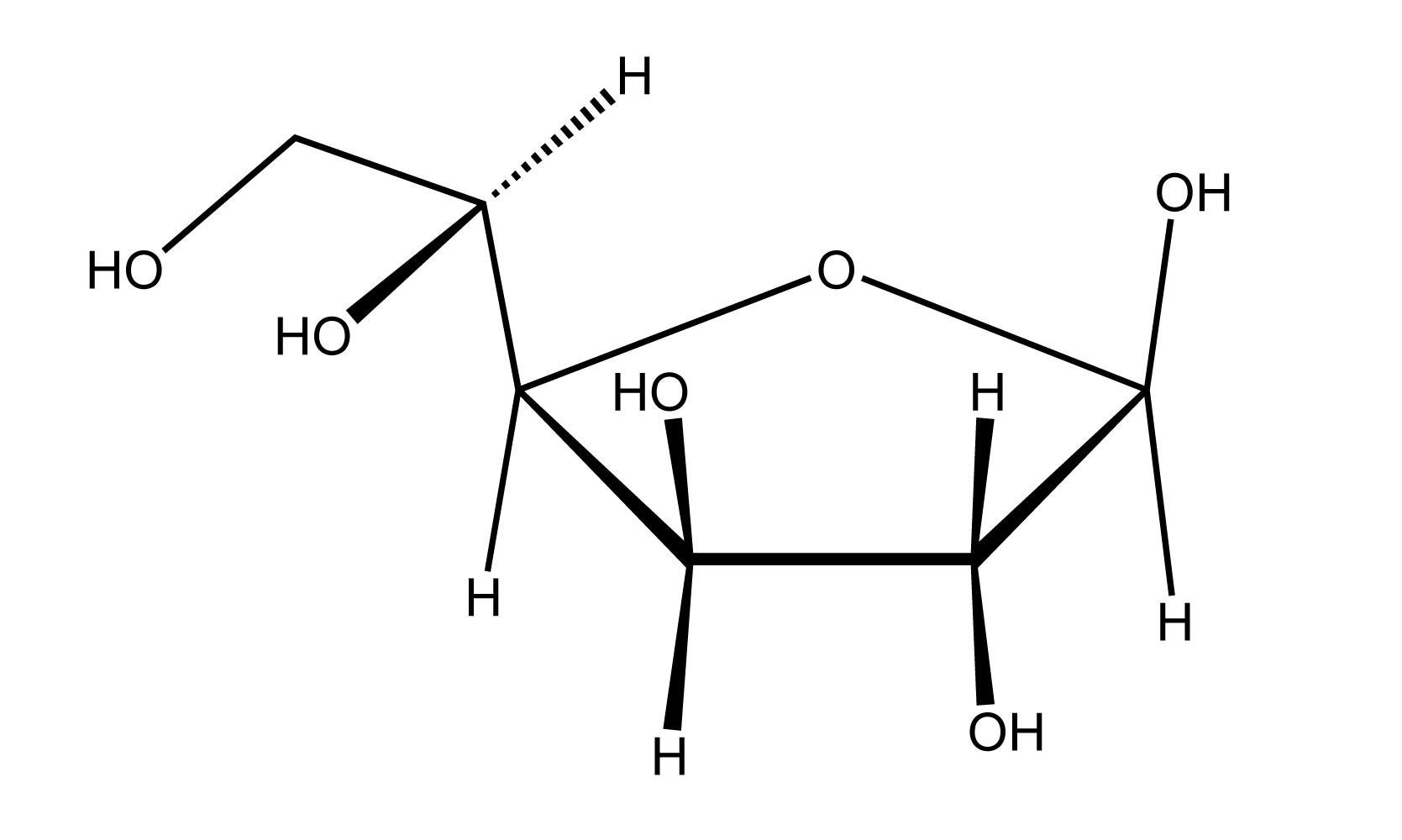 